СVTools used for translation  SDL Trados, J-CATObjectiveJob of a free lance translatorSvitlana Skrypchuk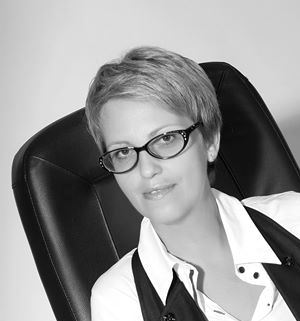 Kv.188, #31 prospekt Myru, Kryvyi Rih, Dnipropetrovs’ka oblast, Ukraine 50074T: mob. +380962318222    home:+380564749309E: sv3tas@gmail.com  Skype: bonyara55Summary A pro-active person who has a relentless drive to have a broad impact rather than just deliver results. Possessing experience of translating and interpreting English to Russian/Ukrainian and vice versa, providing clear guidance and leadership to a team and ensuring that all legislative requirements are fully met. As a professional educator, a confident communicator with strong interpersonal skills. Interested in doing translations of various types for a supplementary income Skills Professional Personal Meeting important deadlinesStrategic thinkingLeadership skillsConflict resolutionInformation gatheringProblem solvingFollow upHigh levels of integrityConscientiousness Work historyPeriod Period Position Responsibilities Responsibilities September, 2006—present2015-20162005-2006September, 2006—present2015-20162005-2006A teacher of English, a chair of Foreign Languages Dept at school # 4, Kryvyi RihAn interpretor for a project of ICLD (Sweden)Full time interpretor and translator for Mittal Steel Company Kryvyi RihGiving lessons of EnglishDefining project scope, objectives, milestones & deliverablestranslating, proofreading & reviewing, etcinterpreting at the workshops and meetings within the agendatranslating documentsinterpreting at the meetings and negotiationsGiving lessons of EnglishDefining project scope, objectives, milestones & deliverablestranslating, proofreading & reviewing, etcinterpreting at the workshops and meetings within the agendatranslating documentsinterpreting at the meetings and negotiationsEducation & TrainingsEducation & TrainingsPeriod Institutions Institutions qualificationsMay 2014 – December 2015ICLD ITP Local Political Leaders – Capacitating Women in Politics ICLD ITP Local Political Leaders – Capacitating Women in Politics Alumnus (Certificate of Completion)June 2005 – August 2005American Councils, TEA (Excellence in Teaching Award) funded by U.S. Dept of StateAmerican Councils, TEA (Excellence in Teaching Award) funded by U.S. Dept of StateAlumnus (Certificate of Achievement)September 1986 – June 1991Local Pedagogical UniversityLocal Pedagogical UniversityA teacher of English (Diploma)Languages English (fluent), Ukrainian (fluent), Russian (native speaker)References On requestMs Kristin EkströmProgramme Officer, ITPPhone: +46 (498) 29 91 46E-mail: kristin.ekstrom@icld.se